Zápis číslo 7/2017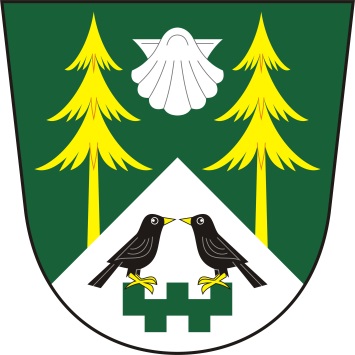 ze zasedání zastupitelstva obce MezilesíObec MezilesíMezilesí 14395 01 PacovProhlášení o řádném svolání ZO Mezilesí:Starostka Jana Holadová prohlásila, že zasedání bylo řádně svoláno z hlediska potřeby řešení následujících bodů jednání dle navrhovaného programu.Prohlášení o usnášení schopnosti:Starostka shledala, že zastupitelstvo je usnášení schopné.Seznámení s návrhem programu:Starostka seznámila obecní zastupitelstvo s návrhem programu, vyzvala k připomínkám a doplnění programu. Program byl jednohlasně schválen všemi přítomnými členy zastupitelstva takto:Návrh programuSchválení smlouvy o dílo na organizaci výběrového řízení akce „ Dětské hřiště v obci Mezilesí“ Schválení dodavatele akce „Dětské hřiště v obci Mezilesí“RůznéJednání dle schváleného programu zasedáníad. 1. Schválení smlouvy o dílo na organizaci výběrového řízení akce „ Dětské hřiště v obci Mezilesí“          Starostka obce Mezilesí předložila zastupitelstvu smlouvu o dílo na organizaci výběrového řízení a zpracování zadávací dokumentace. Usnesení č. 29/17 -zastupitelstvo obce Mezilesí schválilo smlouvu o dílo na organizaci výběrového řízení akce „ Dětské hřiště v obci Mezilesí“ad. 2. Schválení dodavatele akce „ Dětské hřiště v obci Mezilesí“          Starostka obce předložila zastupitelstvu výsledky výběrového řízení na dodavatele akce „ Dětské hřiště v obci Mezilesí“.Usnesení č. 30/17-zastupitelstvo obce Mezilesí jednohlasně schválilo výsledky výběrového řízení na dodavatele akce „ Dětské hřiště v obci Mezilesí“ad. 3. Různé                 příští zasedání ZO se bude konat 15. 9. 2017 v 19,00 hod          místo plánované porady – kancelář OU v MezilesíZapsal:	Denisa HoladováOvěřovatelé zápisu:		Václav Adamovský                                               Ivana Slámová Zápis schválila:		Jana HoladováVyvěšeno dne: 17. července  2017                       Sejmuto dne:Datum konání:14.7.2017Čas konání:19,00 hodin – 19,30 hodinPřítomni:Jana Holadová, Ivana Slámová, Václav Adamovský, Stanislav Prokop, Jiří Koubík, Ing. Pavel LhotkaJana Holadová, Ivana Slámová, Václav Adamovský, Stanislav Prokop, Jiří Koubík, Ing. Pavel LhotkaOmluveni:Květa VaněčkováKvěta VaněčkováHosté:Denisa HoladováDenisa HoladováOvěřovatelé zápisu:Ověřovatelé zápisu:Ivana Slámová, Václav AdamovskýVýsledek hlasováníPro: 6Proti: 0Zdržel se: 0Výsledek hlasováníPro: 6Proti: 0Zdržel se: 0Výsledek hlasováníPro: 6Proti: 0Zdržel se: 0Výsledek hlasováníPro: 6Proti: 0Zdržel se: 0